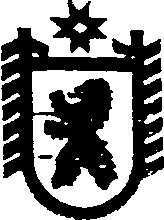 Республика КарелияРАСПОРЯЖЕНИЕАДМИНИСТРАЦИИ  СЕГЕЖСКОГО МУНИЦИПАЛЬНОГО РАЙОНАот  27  января  2017  года  №  11  - р Сегежа  О кадровом резерве на должности муниципальной службы администрации Сегежского муниципального района	В соответствии с Положением о формировании кадрового резерва на должности муниципальной службы администрации Сегежского муниципального района, утвержденного постановлением администрации Сегежского муниципального района от 15 июля 2014 г. №898 (в редакции постановлений от 17.07.2015 г. №682,                      от 16.03.2016 г. №200), на основании решения конкурсной комиссии по формированию  кадрового резерва на должности муниципальной службы администрации Сегежского муниципального района от 23 января 2017 г.:  1. Включить в кадровый резерв:1) Долгополову Жанну Геннадьевну для замещения старшей должности муниципальной службы консультанта юридического отдела администрации Сегежского муниципального района (далее - администрация);2) Нилову Ольгу Васильевну для замещения старшей должности муниципальной службы ведущего специалиста управления экономического развития администрации;3) Юрьеву Виргинию Альфонсасовну для замещения ведущей должности муниципальной службы начальника отдела бухгалтерского учета администрации.2. Назначить руководителем подготовки:1) Долгополовой Жанны Геннадьевны - Шибкову Наталью Валерьевну, начальника юридического отдела администрации;2) Ниловой Ольги Васильевны - Раутанен Ольгу Алексеевну, начальника отдела управления экономического развития администрации;3) Юрьевой Виргинии Альфонсасовны - Грущакову Юлию Александровну, начальника отдела бухгалтерского учета администрации.3. Исключить из кадрового резерва:1) Окатову Екатерину Александровну, Раутанен Ольгу Алексеевну в связи с назначением на должность муниципальной службы администрации, для замещения которой кандидат состоят в кадровом резерве;2) Гетманец Николая Алексеевича, Губанову Оксану Васильевну, Запаранюк Надежду Константиновну в связи с истечением срока нахождения в кадровом резерве. 4. Настоящее распоряжение распространяет свое действие на правоотношения, возникшие с 23 января 2017 г.              Глава администрацииСегежского муниципального района                                                                   И.П.ВекслерРазослать: в дело, УД - 4, Долгополовой Ж.Г., Ниловой О.В., Юрьевой В.А., Раутанен О.А., Окатовой Е.А., Губановой О.В., Гетманец Н.А., Запаранюк Н.К.